ЗЕМСКОЕ  СОБРАНИЕ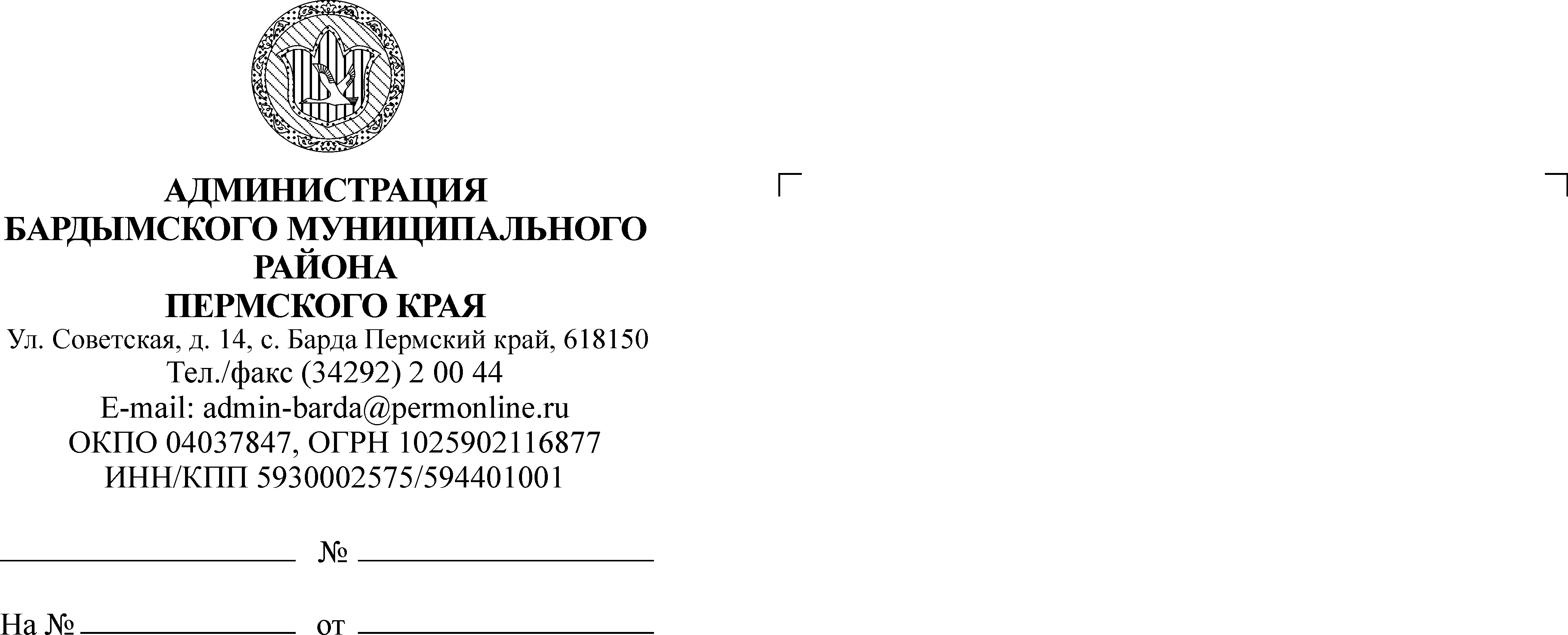 БАРДЫМСКОГО МУНИЦИПАЛЬНОГО РАЙОНАПЕРМСКОГО КРАЯПЯТЬДЕСЯТ ТРЕТЬЕ ЗАСЕДАНИЕРЕШЕНИЕ25.08.2020                                                                                           № 777О внесении изменений в Положение«О порядке осуществления муниципальныхзаимствований и управления муниципальнымдолгом Бардымского муниципального района»утвержденное решением Земского СобранияБардымского муниципального района от 02.04.2009 № 681В соответствии с Бюджетным кодексом Российской Федерации, Земское Собрание Бардымского муниципального района РЕШАЕТ:          1. Внести в Положение «О порядке осуществления муниципальных заимствований и управления муниципальным долгом Бардымского муниципального района», утвержденное решением Земского Собрания Бардымского муниципального района от 02.04.2009 № 681, следующие изменения:1.1. пункт 1.2.1 изложить в следующей редакции:«1.2.1. Муниципальные заимствования – привлечение от имени Бардымского муниципального округа заемных средств в бюджет Бардымского муниципального района путем размещения муниципальных ценных бумаг и в форме кредитов, по которым возникают долговые обязательства Бардымского муниципального округа как заемщика.»;1.2. пункт 2.8 изложить в следующей редакции:«2.8. Реструктуризация муниципального долга производится на основании соглашения об изменении условий исполнения обязательств (погашения задолженности), связанном с предоставлением отсрочек, рассрочек исполнения обязательств, изменением объемов и (или) сроков уплаты процентов и (или) иных платежей, предусмотренных действующими договорами (соглашениями) и иными документами, из которых вытекают указанные обязательства.»;1.3. пункт 2.10 исключить; 1.4. пункт 5.1 изложить в следующей редакции:«5.1. Объем расходов на обслуживание муниципального долга в очередном финансовом году (очередном финансовом году и плановом периоде), утвержденный решением о бюджете Бардымского муниципального района, по данным отчета об исполнении бюджета Бардымского муниципального района за отчетный финансовый год не должен превышать 15 процентов объема расходов бюджета Бардымского муниципального района, за исключением объема расходов, которые осуществляются за счет субвенций, предоставляемых из бюджетов бюджетной системы Российской Федерации.»;1.5. пункт 5.2 исключить;2.  Настоящее решение опубликовать в районной газете «Тан» («Рассвет») и разместить на официальном сайте Бардымского муниципального района Пермского края www.barda-rayon.ru.3. Настоящее решение вступает в силу со дня официального опубликования.4. Контроль исполнения настоящего решения возложить на председателя комиссии по бюджету, налоговой политике и финансам Сагидуллина И.А.Председатель Земского СобранияБардымского муниципального района                                                       И.Р.ВахитовГлава муниципального района -глава Администрации Бардымского муниципального района                                                                            Х.Г.Алапанов25.08.2020